RUReady.ND.gov and the Choice Ready Checklist RUReady.ND.gov offers two curriculums that professionals can adopt and assign to students that will help to gather data for Choice Ready indicators that aren’t auto populated from PowerSchool into the Choice Ready ReportNorth Dakota Planning Milestones andNorth Dakota Choice Ready.North Dakota Planning MilestonesThe Planning Milestones in RUReady.ND.gov are a set of assigned that include a system-defined set of planning milestones, the North Dakota Planning Milestones. This curriculum provides professionals the opportunity to assign students activities to complete that will help students with career exploration and planning that will also provide the professional with data for Choice Ready reporting.

A professional with Site Administrator level privileges to RUReady.ND.gov can edit the system-defined set of planning milestones or create new sets of planning milestones and assign the sets to users in grades 6-12. Once assigned, the sets are displayed for students in their RUReady.ND.gov account under the Your Portfolio tab/Your Planning Milestones badge. Students will see the dates when activities were completed and which activities they still need to complete. Data gathered from the completed activities will provide the professional with:Data for Choice Ready indicators that aren’t auto populated from PowerSchool into the Choice Ready Report.Four-Year Rolling Plan completion date. Completion of the Compass Profile in RUReady.ND.gov would fulfill many of the Four-Year Rolling Plan recommended activities and provide you with a date of completion for Choice Ready reporting. The Compass Profile, a career activity which is a comprehensive profile of a student’s skills, talents, interests, and activities, is completed every year starting in grade 9 and updated a minimum of once per year for Choice Ready.Work-based Learning data. Work-based Learning (WBL) activities can be included in the Planning Milestones assigned set of activities or used as a stand-alone curriculum.  The WBL Module provides work-based learning opportunities to students and the data gathered can be used to report on completion of the Career Exploration indicator, or several of the indicators under Workforce Ready.North Dakota Choice ReadyRUReady.ND.gov includes a curriculum called North Dakota Choice Ready that will help with data collection of Choice Ready elements and Four-Year Rolling Plan activities for Choice Ready reporting.

The North Dakota Choice Ready curriculum in RUReady.ND.gov has 2 parts:Activities for students to complete that would fulfill Choice Ready elements that aren’t auto populated from PowerSchool into the Choice Ready Report. Work-based Learning (WBL) activities can be included in the North Dakota Choice Ready Curriculum or used as a stand-alone curriculum. The WBL Module provides work-based learning opportunities to students and the data gathered can be used to report on completion of the career exploration indicator, or several of the indicators under Workforce Ready.Four-Year Rolling Plan. Completion of the Compass Profile would fulfill many of the Four-Year Rolling Plan recommended activities and provide you with a date of completion for Choice Ready reporting. The Compass Profile, a career activity which is a comprehensive profile of a student’s skills, talents, interests, and activities. The Compass Profile is completed every year starting in grade 9 and updated 1-2 times a year.Assigning the North Dakota Choice Ready Curriculum in RUReady.ND.govThe RUReady.ND.gov Choice Ready curriculum can be duplicated, edited, and assigned to students in grades 8-12 by an RUReady.ND.gov Professional Center user with Site Administrator level privileges.Once assigned, students will see the curriculum when they are signed into their accounts on the main page. They will see their progress and can follow well-outlined steps that will guide them towards completion of the curriculum.All professional users can track student completion and pull reports that provide data they can use for Choice Ready reporting. *All data follows a North Dakota student if they transfer to another public school in North Dakota.For more information about RUReady.ND.gov:Visit www.cte.nd.gov/career-resource-network-resources or contact:North Dakota Department of Career and Technical Education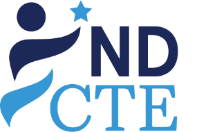 Career Resource NetworkJulie Hersch, Supervisor juhersch@nd.gov 701-328-9734 Laura Glasser, Administrative Assistant leglasser@nd.gov 701-328-9733For more information about Choice Ready:Visit www.nd.gov/dpi/districtsschools/essa/elements/choice-ready or contact: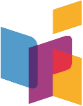 North Dakota Department of Public InstructionLaurie Matzke, Assistant Superintendent lmatzke@nd.gov 701-328-2244NORTH DAKOTA CHOICE READY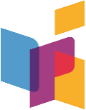 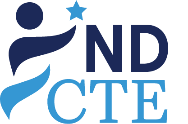 Complete the Essential Skills components below:Essential Skills	 Earn a North Dakota high school diploma and complete the following: 	9-week Career Education course and/or an Individual Counseling Review of career/college plans.	4-Year Rolling Plan (yearly)	The Four-Year Rolling Plan is required for students to graduate from high school ‘Choice Ready’. This checklist is intended to serve as a guide for schools to assist students in creating their Four-Year Rolling Plan. Students create the plan prior to beginning high school starting in grade 8, then review and adjust the plan each year during high school. Each student’s plan will be different, as it is intended to cater to that student’s specific goals and interests. See resources below.Grade 8:	Grade 9:	Grade 10:	Grade 11:	Grade 12:		Pass the ND Civics TestAND	Complete four or more additional indicators in this section.	25 hours of Community Service	95% Attendance*	Career Exploration Experience	Two or more years in organized Co-Curricular Activities	Two or more years in organized Extra-Curricular Activities	Successfully complete a Capstone Project	Successfully complete an on-line learning course	Demonstrate competency in 21st Century Skills*	Multicultural Awareness*Elements are reported automatically through PowerSchool.Complete two or more of the CHOICE READY components below:Post-Secondary ReadyComplete a Four-Year Rolling Career Plan (yearly) and earn a GPA of 2.8 or greater, and complete one academic indicator set below:ACT/SAT minimum Sub-scores or subsection scores:	ACT English-18	ACT Reading-22	OR	ACT Math-21	ACT Science-23	SAT Reading/Writing-480	SAT Math-530OR Two or more additional indicators:	Advanced Placement (A, B, or C) or (4, 3, or 2)	Dual Credit Course (English/Math) (A, B, or C) or (4, 3, or 2)	Algebra II (A, B, or C) or (4, 3, or 2)	Advanced Placement Exam (3+)	International Baccalaureate Exam (4+)	3.0 GPA in core course requirement for NDUS admission	CREAM English or Math (70% or greater)	Complete three Fine Arts Courses (A, B, or C) (4, 3, or 2)Workforce Ready Complete a Four-Year Rolling Career Plan (yearly) and complete two or more additional indicators.	Complete three CTE courses or more (A, B, or C) or (4, 3, or 2)	Complete Career Ready Practices (3.0)	Dual Credit Course (English/Math) (A, B, or C) or (4, 3, or 2)	WorkKeys (Gold or Silver)	Technical Assessment/Industry Credential	Work-place Learning Experience (40 hours)	Work-based Learning Experience (Perkins V) (40 hours)	CREAM (Eng./Math) (70% or greater)	NDSA (Reading/Math) Level 3 or greater or (ACT for Accountability: English 19/Math 22)	Complete three World Language Courses (A, B, or C) (4, 3, or 2)Military ReadyComplete the following indicators:	Four-Year Rolling Career Plan (yearly)	ASVAB score of 31 or greater (as determined by branch), or acceptance into the military	Quality Citizenship (No Expulsions/Suspensions)	Physically Fit (Students who have successfully completed required PE courses) (A, B, or C) or (4, 3, or 2), AND	Complete two or more additional indicators from the Post-Secondary or Workforce options.	OR	 Complete two credits of JROTC or Civil Air Patrol.Creation and Revision of the Four-Year Plan	Grade 8: Conduct meeting to create the Four-Year Rolling Plan(What courses can/should the student take in grade 9 to stay on track for career goals.)	Grade 9: Conduct meeting to update the Four-Year Rolling Plan.(What courses can/should the student take in grade 10 to stay on track for career goals.)	Grade 10: Conduct meeting to update the Four-Year Rolling Plan.	(What courses can/should the student take in grade 11 to stay on track for career goals.) Grade 11: Conduct meeting to update the Four-Year Rolling Plan.	(What courses can/should the student take in grade 12 to stay on track for career goals.) Grade 12: Conduct meeting to update the Four-Year Rolling Plan.	(What courses and activities can/should the student take their first year out of high school and where can they register for those opportunities to stay on track for career goals.)Items that should be considered for inclusion in the Four-Year Rolling Plan:Each student’s plan will be unique to that student. RUReady.ND.gov’s North Dakota Choice Ready Curriculum provides a resource to help students find this information and provides documentation for professionals.	Courses to meet high school graduation requirements (required for all students)	Identified Career field(s) that the student is interested in pursuing	High School courses that align with career choices that the student is interested in pursuing	Workplace opportunities while in high school that connect to the student’s career goals	Work-based learning opportunities while in high school	Post-secondary training required of career field(s) that the student is interested in pursuing	CTE Coursework, Coordinated Plans of Study, and how it connects to the student’s career goals	Colleges/Universities that the student is considering attending	High school courses that align with admission requirements to college	Dual credit courses and purpose for taking each course (i.e., getting generals out of the way, alignment to what the student will potentially major in, etc.)	Potential college major or course of study the student is considering	Military options that the student is considering 	Standardized Tests (ACT, WorkKeys, ASVAB, etc.) that students will need to demonstrate college, career, or military readiness	GPA that is necessary to get accepted into course or program of study that student is interested in pursuing	Standardized test scores necessary to get accepted into course or program of study that student is interested in pursuing	Co-curricular and Extra-curricular activities in that will prepare the student to be college, career, or military ready	Scholarship opportunities that the student in interested in	Other requirements that are necessary to achieve student’s long-term academic, workplace, or military goals If a student has been identified as a student with disabilities, their transition age IEP should include age-appropriate transition assessment tools that assist the team in determining the student’s preferences, interests, areas of strength and needs.  Transition services are identified to assist the student in reaching post school education/training and employment goals.